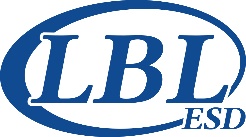 Student and Family Support Services • Linn Benton Lincoln Education Service District 905 4th Avenue SE • Albany, Oregon 97321-3199 • Phone: 541-812-2600 • Fax: 541-926-6047 www.lblesd.k12.or.us Annual Student Threat Assessment Review for Level 1 STAT Teams andIntroduction of the SIRC process(Sexual Incident Response Committee)PresentersShelley Rutledge, LCSW, Ed.S., Salem/Keizer School DistrictSharon Kerrisk, LCSW, Linn Benton Lincoln ESDMark Summers, LCSW, Linn Benton Lincoln ESDShelly Rutledge, LCSW, ED.S.  Shelley Rutledge is a school psychologist and a licensed clinical social worker with the Salem-Keizer School District with extensive experience providing assessment and consultation services for special education and high risk student populations in both clinical and educational settings. She was the threat assessment coordinator for Willamette ESD until 2012 when she began the coordination of the Sexual Incident Response Committee (SIRC), providing program oversight, staff training and consultation regarding issues of problematic sexual behavior and criminal sexual misconduct for students grades Pre-K through Post High. Shelley also serves on Marion County’s MDT SBU-12 committee, the Mid Valley Student Threat Assessment Team, the Marion County Threat Advisory Team and is a board member of the Oregon Adolescent Sex Offender Treatment Network (OASOTN).CEU’s/PDU’s will be available for this training.Register at https://www.lblesd.k12.or.us/training-calendar/REGISTRATION DEADLINE February 26, 2019 (limited seating)Accommodations: If you need accommodations please contact LBL in advance so arrangements can be made. Contact Theresa at theresa.lynch@lblesd.k12.or.us or by phone 541-812-2711Where: Linn Benton Lincoln Education Service District - Conference Rooms 2 & 3 905 4th Avenue SE, Albany, ORWhere: Linn Benton Lincoln Education Service District - Conference Rooms 2 & 3 905 4th Avenue SE, Albany, ORWhen: March 4, 2019When: March 4, 20198:00 a.m. - 8:30 a.m.Sign In 8:30 a.m. - 9:45 a.m.Purpose, Perspectives, and Process9:45 a.m. - 10:00 a.m.Break 10:00 a.m. - 11:15 a.m. Shelley Rutledge, LCSW, Ed.S. ~ Introduction to the SIRC process11:15 a.m. - 12:00 p.m.  Mark Summers, LCSWMembers of the Linn County STAT Team include: Albany Fire Department, Albany Police Department, Linn County Sheriff, DHS-Child Welfare, Greater Albany Public Schools, Linn Benton Lincoln Behavior Consultants, Linn County Juvenile Department, Linn County Mental Health, and Linn County Developmental Disabilities